The City School
North Nazimabad Boys Campus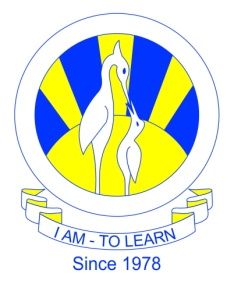 Date: 10-09-2016
Subject: Computer Science
Class: 9th 
Teacher: Lubna Tanveer
Q1: Write Pseudocode to input ten positive numbers and find the total and the average.	(5 marks)Q2: Add few instructions and find the biggest and smallest number in the same flow chart.         (5 marks)